2017 Is the Start of an Annual Under 16’s Cup - for the ‘Best of Any’ Junior Exhibit in ShowEXHIBITORS ENTRY FORMM&J Elding Cup - Open to Adults for the ‘Best of Any’ type of Exhibit in the ShowName: ...........................................                                Address:............................................................................................Email:................................. .........                                 County:.........................................................Post Code:.................Telephone:...................................                                Mobile Number:............................................ Please use a separate form for each entry (photocopies accepted). Please tick appropriate boxSteam                    Scale steam                 Tractor                  Car                       Commercial                Stationary EngineMilitary                  Motorbike                    Awning                 Organ                    Fire Engine                  Working Section  	Make_____________________________       Model______________________      Year ___________ Reg. or serial number___________________Details of exhibit for commentary: ____________________________________________________________________________________________________________________________               CONDITIONS OF ENTRY:           I declare that during the event my exhibit will be covered by the minimum insurance requirements of the Road Traffic Act  irrespective of whether my exhibit is licensed for public road usage or not. If my exhibit is self-propelled it will also be covered by public liability policy with a minimum cover of £2,000,000If applicable a boiler explosion policy with a minimum cover of £2,000,000 and a Spark and Ashes policy with a minimum cover of £100.000 will be shown.If applicable my exhibit will display a current boiler inspection certificate.I also declare that I hold the appropriate license for my exhibit.I agree to produce any relevant documentation to any member of the organising committee and will comply with any instructions given to me during the event.I agree to operate my exhibit in accordance with the group’s safety policy and code of practice.In the event of dispute the organisers decision is finalExhibits to be on Show and/or in Steam by 10am through until 5pm when the show closes  NO VEHICLES ALLOWED ON OR OFF THE SHOWGROUND BETWEEN 10am & 5pmI have read the Conditions of Entry & signed to say I will abide by them for the duration of the rally: SIGNED:..................................................    DATE:  ....................................Please return your entry form to the relevant Section Leader (see overleaf) enclosing 16.2cm X 22.9cm (6.4” x 9”) SAE                           If you would like your entry published in the programme return this from by 31st May 2017Contact Details for Section Leaders 2017       DMSP Group Ltd                                                                                                                                       IN AID OF                                   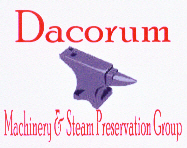 DMSP Group Ltd                                                                                                                                       IN AID OF                                   DMSP Group Ltd                                                                                                                                       IN AID OF                                   Dacorum Steam and Country Fayre29th and 30th July 2017Green Croft Farm   Potten End, Hertfordshire, HP1 2SG                    www.dacorummachineryandsteam.co.uk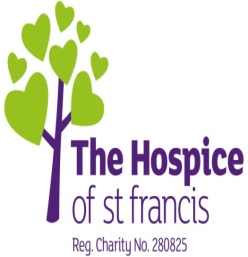 Bar, Ring and Side Demonstrations:Dawn Bunker27 Croft End RoadChipperfieldHerts, WD4 9EE01923 266491 07879 442039dvbunker@aol.co.ukVintage Cars, Motor Bikes,   Commercial Lorries & Military Bob Hatt 5 Captains CloseChesham,BucksHP5 2PP01923 26842507812 687614jackh1234@icloud.comSteam and Miniature Steam:Karen & Ivan Papworth76 Swingate LaneBerkhamsteadHerts, HP4 2LN07729040217  07804292324pipagriserv@hotmail.co.uk,(would prefer contact by email please)Stationary Engines:  Les Bullock 
54 Lucks Hill 
Hemel Hempstead 
Hertfordshire,  HP1 2JW 01442 261951 07787 168496bullockles@outlook.comTrade/Market Stalls: Lee Hiscock                       20 Beechfield RoadBoxmoorHemel Hempstead, Herts, HP3 8PD01442 253279           07742 328426 lhiscocks68@googlemail.comProgrammes and Programme Advertising:Sally Hayes                        Horton Grange, HortonLeighton BuzzardBeds, LU7 0QR01296 66242707956 155726       Sally_baxter@hotmail.comClub Refreshment Stall:Sally HayesHorton Grange, HortonLeighton BuzzardBeds  LU7 0QR01296 662427  07956 155726Sally_baxter@hotmail.comVintage Tractors: Kevin Elding		59 Pulleys LaneWarners End 	Hemel Hempstead,Herts, HP1 2PL 07557 237140c/o c.r.pocock87@gmail.comAwnings and Organs:Michael Blake7 NorthfieldsDunstableBeds, LU5 5AJ07738 197388mblake147@btinternet.comHeavy Horse Section:Nick Carter Mill Hill FarmContact: Nick on07999 993100nicholas.carter@hotmail.co.ukorKathy Grayson & Nick Carter Mill Hill Farm, Bridens CampGreat Gaddesden, Herts, HP2 7DB01442 251511Working Section: David SimmondsMeadow FarmBradden LaneGaddesden RowHerts, HP2 6JB    01582 840373c/o petergroom1000@outback.comProgrammes and Programme Advertising:Sally Hayes                        Horton Grange, HortonLeighton BuzzardBeds, LU7 0QR01296 66242707956 155726       Sally_baxter@hotmail.comClub Refreshment Stall:Sally HayesHorton Grange, HortonLeighton BuzzardBeds  LU7 0QR01296 662427  07956 155726Sally_baxter@hotmail.comVintage Tractors: Kevin Elding		59 Pulleys LaneWarners End 	Hemel Hempstead,Herts, HP1 2PL 07557 237140c/o c.r.pocock87@gmail.comAwnings and Organs:Michael Blake7 NorthfieldsDunstableBeds, LU5 5AJ07738 197388mblake147@btinternet.comHeavy Horse Section:Nick Carter Mill Hill FarmContact: Nick on07999 993100nicholas.carter@hotmail.co.ukorKathy Grayson & Nick Carter Mill Hill Farm, Bridens CampGreat Gaddesden, Herts, HP2 7DB01442 251511Safety OfficerChris PocockHollyviewWater End RoadPotten EndBerkhamsted, HP4 2SH01442 46030907525 324396c.r.pocock87@gmail.comVintage Fire: Paul Rickett                     18 Ritcroft Drive             Hemel Hempstead           Herts, HP2 5TL                07885 868771                    suepaulr@outlook.com Catering Trade StallsDawn Bunker27 Croft End RoadChipperfieldHerts, WD4 9EE01923 266491  07879 442039dvbunker@aol.co.ukFor queries please call your Section Leader OrOne of the Planning Team: Dawn Bunker- 07879 442039Dick Trott      - 07803 296462Peter Groom - 07814 311353